「わからないことを聞く」①年　　　　組　　　　番氏名１　なぜ質問することが大切か考えて記入してみましょう。２　先生のモデリングを見て，よくなかったところをメモしましょう。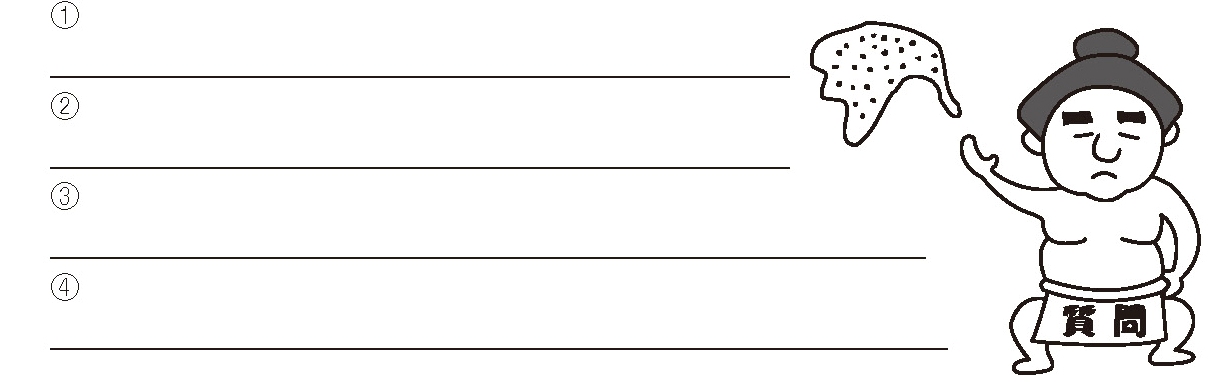 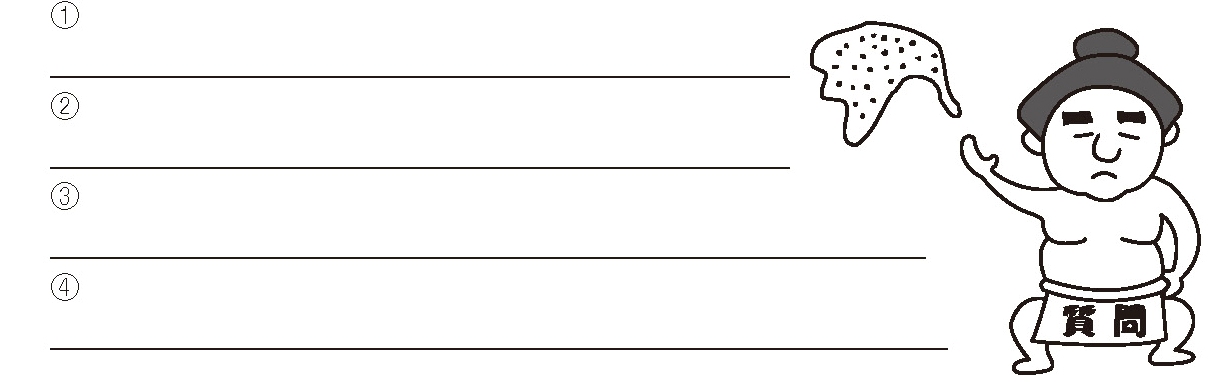 ３　よい質問方法のポイント　『質問の“まきしお”』　【ま】　　　　　　　　　　　　　　　　　　　　　　　　　　　　　　　　　【き】　　　　　　　　　　　　　　　　　【し】　【お】